Комитет образования администрация Балаковского муниципального районамуниципальное автономное  дошкольное образовательное учреждение –детский сад комбинированного вида № 5 «Умка»_____________________________________________________________________________413860 г. Балаково Саратовской области, ул. Трнавская, 5а тел 32-05-89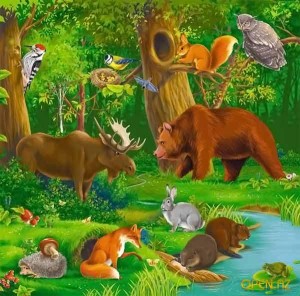 Материалы к конкурсу на лучшую методическую разработку «Мир животных» по познавательному развитию детей дошкольного возраста среди педагогических работников дошкольных образовательных учреждений БМР.Номинация: «Дошкольникам о многообразии животного мира».Тема: «Лесной совет».                                                                                                                   Разработала:                                                  			 Миркина Инна Геннадьевна воспитатель, МАДОУ детский сад  №5 г.Балаково2022 год.Конспект НОД по познавательному развитию Возрастная группа: подготовительная к школе группаТема: «Лесной совет».Цель: Создать у детей мотивацию к получению новых знаний о животном мире, ценностному отношению к природе родного края, формированию экологической культуры.Задачи: Образовательные:Расширять представления детей о многообразии животного мира о том, что в природе все взаимосвязано. Расширять представления о способах правильного взаимодействия человека с растениями и животными.Познакомить детей с взаимосвязями среди живых объектов в определённой экосистеме.Формировать умение ориентироваться по карте.Формирование умений выделять части целого, учить действиям анализа и синтеза.Формировать навыки экологически грамотного, нравственного поведения в природе.Развивающие:Развивать познавательную активность детей в процессе экспериментирования, продолжать учить сравнивать и делать выводы; Развивать пространственное мышление, умение анализировать, сравнивать, классифицировать, обобщать.Развивать связную речь, обогащать и активизировать словарь;Воспитательные:Воспитывать бережное отношение к окружающему мируВоспитывать стремление и желание детей проявлять заботу о животных и растениях, умение видеть красоту в окружающем мире природыВоспитывать бережное отношение ко всему живому на Земле, любовь к природе родного края. Виды деятельности:Коммуникативная Познавательно – исследовательская.ИгроваяМузыкальнаяПродуктивная деятельность.Формы организации:Ситуативная беседа.Экспериментирование.Моделирование.Экологическая сказка.Демонстрационный материал:Плакат «Этажи леса».Летбук «Животные и растения Хвалынского заповедника.Модель «Животные леса» «Красная книга Саратовской области».Энциклопедии для детей, журналы, загадки и художественная литература о животных.Раздаточный материал.Дидактическая игра «Правила поведения на природе».Дидактическая игра «Рассели животных по домам».Дидактическая игра «Чьи следы», «Чей хвост».Танграм-выложи  по образцу.Раскраски, трафареты, перфокарты.Словарная работа:исчезающие,  приумножить, Красная книга, заповедник, природные запасы, обмелели,останки, известняк, каменный уголь, полезные ископаемые, ископаемые останки, геологи.Методические приемы: игры экологического характера; вопросы поискового характера;Предварительная работа.Дидактические игры: «Построй домик для животного», «Зимние запасы», «Идём в гости к Мудрой Сове», «Приготовь зайку и белочку к зиме», «Путешествие по карте леса», «Лесной город», «Паутина жизни», «Животные рядом с нами».Наблюдения на прогулках за объектами живой и неживой природы, за природными явлениями.Опыты, поисковая деятельность.Труд в уголке природы и на участке.Работа с моделями.Работа с календарём природы.Создание летбука об охраняемых животных Хвалынского заповедника, книг-самоделок об охраняемых растениях и животных Саратовской области.Различные виды изобразительной деятельности, раскраски с изображением животных, птиц.Рассматривание картин, изображающих птиц зимующих и перелетных, животных в природе.Участие в проекте, реализуемом при поддержке Фонда Президентских Грантов : «Подарим красоту окружающего мира на полотнах детям». Направленного  на приобщение  детей старшего дошкольного возраста к познанию и сохранению окружающего мира природы, истории и традиций родного края.Участие в викторине «Я хочу дружить с природой», среди детей старшего дошкольного возраста детского сада.Познавательные беседы: «Человек в мире природы», «Дары природы»,  «Дикие животные наших лесов», «Домашние животные», «Как животные помогают человеку», « Животные Европы», «Животные Австралии», «Животные тропиков и островов океании», «Животные Африки»,» Животные Севера», «Животные Средней полосы»Заучивание стихов и загадок о животных и птицах.Чтение художественной литературы о живой и неживой природе, детских энциклопедий о растениях, животных, о минералах и других природных соединениях и ископаемых останках окаменелых растений и животных, сохранившихся в земле.Просмотр презентаций на темы «Кого можно встретить в лесу?», «Птицы наши друзья», «Лес – многоэтажный дом», «Красная книга Саратовской области».Создание в уголке книги выставки литературы о животном мире.Ход деятельности:1.Организационный момент.Создание эмоционального настроя и мотивационной готовности к участию в совместной деятельности.Педагог приветствует детей и просит их собраться на ковре.  Дети встают в круг, воспитатель стоит в центре круга и держит в руках глобус.-Вот на земле огромный домПод крышей голубойЖивут в нем солнце, дождь и громЛес и морской прибойЖивут в нем птицы и цветыВеселый звон ручьяЖивешь в том доме светлом тыИ все твои друзья.Воспитатель: Как вы думаете, что же за удивительный дом, в котором живут народы разных стран, животные и растения. Ответы детейВоспитатель: Все мы дышим одним воздухом, пьём одну воду и зависим друг от друга. В мире природы всё взаимосвязано.  Что же такое природа?Ответы детей. Природа-всё, что нас окружает, не созданное руками человека.Воспитатель: На какие два вида делится природа?Ответы детей: На живую и неживую.Воспитатель: Расскажите о живой природе.Ответы детей: Живая природа - это живые существа растения, животные, они дышат, растут, питаются, у них есть детёныши.Воспитатель: Что относится к объектам неживой природы?Ответы детей: Солнце, воздух, вода, земля, камни, песок, глина. Неживая природа не растёт, у неё нет детёнышей.Дидактическая игра: «Живое-неживое» (дети встают в круг и бросая мяч определяют объекты живой и неживой природы).Игровая ситуация «Идем в гости к Мудрой Сове»Воспитатель: Ребята, нам по почте пришло письмо от лесных жителей.Читает детям письмо от лесных жителей. «Дорогие друзья! Мы, звери и птицы, приглашаем вас на наш лесной Совет, который состоится около дома Мудрой Совы. Мы хотим с вами обсудить очень важные вопросы: Как люди должны вместе со зверями и птицами беречь лес, заботиться о природе. Чтобы вы смогли благополучно добраться до дома Мудрой Совы и участвовать в лесном Совете, вам нужно внимательно рассмотреть нижний край карты. Вы увидите могучий раскидистый дуб. Найдите с левой стороны третью ветвь снизу, она укажет вам, в каком направлении двигаться. Идите на запад до быстрой речки, которую надо перейти по мосту. Вы попадете на лесную поляну, где растет много цветов. Там вы найдете схему пути к домику Мудрой Совы. Если на вашем пути встретится тот, кому нужна ваша помощь, не проходите мимо – помогите.С уважением, звери и птицы Волшебного леса». Воспитатель сообщает детям игровую задачу.-  Ну, что, отправляемся в путешествие?Дети: Да.Дети вместе с педагогом внимательно рассматривают карту леса, вставляют в прорезь в правом углу карточку с обозначением сторон света и выясняют, где север, юг, северо-восток, юго-запад и т. д. Дети и педагог советуются, где лучше войти в лес, и начинают продвижение по карте, следуя тексту письма. Дети идут по дорожке (массажные коврики) к реке, переходят по мостику и выходят на полянку.- Ребята, мне кажется, на той полянке кто-то нуждается в нашей помощи. Животные заблудились и не могут вернуться в свои дома. (работа с перфокартами)-Предлагаю найти дома для всех животных. (дидактическое пособие «Узнай, чей домик») -Внимательно рассмотрите лесные домики и претендентов на заселение в домик. Выберете одного из зверей, подумайте, где ему было бы удобно жить, объясните,  почему. Проведите маркером стрелочку в определенный дом и объясните свой выбор (почему животное может жить в том или ином домике и не может – в других). Дидактическая задача: Выяснить, каким образом связаны между собой образ животного и среда обитания. Формировать умение детей, ориентируясь по внешнему виду животного, соотносить его со средой обитания (наземная, водная, воздушная и т. д)Воспитатель: Двигаемся дальше, вот и цветочная полянка.Добравшись до поляны, дети находят среди цветов схему дальнейшего пути – план-маршрут. Педагог читает маршрут: «Вы находитесь на поляне. Поверните на северо-восток и идите до опушки леса. Добравшись до опушки, сверните в северо-западном направлении и идите до озера. Обойдите озеро слева и идите на север до ельника. Пройдите ельник в северо-восточном направлении до дороги. Далее пройдите по дороге на восток пять шагов, сверните на тропинку в юго-восточном направлении. Тропинка приведет вас к домику Мудрой Совы».Дети и педагог следуют инструкциям и находят домик Мудрой Совы: возле дома игрушки - лесные жители, на крыше дома игрушка-соваВоспитатель: Вот и дом Мудрой Совы, посмотрите, сколько животных здесь собралось. Предлагаю поздороваться и подарить лесным жителям подарки - угощения.Дидактическая игра «Кто, что любит», работа с карточками.- Предлагаю разбиться на две команды. Каждая команда выбирает одного из животных и находит то, чем он питается. Соединить карточки с животным.  Выигрывает та команда, которая быстро и правильно справится с заданием. Дидактическая задача: Знакомить детей со средой обитания различных животных. Выяснить, каким образом связаны между собой образ жизни и питание животного.- Молодцы, угостили всех животных, никого не обидели. А зачем же нас позвали на лесной совет. Давайте узнаем.Экологическая сказка Мудрой Совы:- Когда – то давным-давно, много веков назад, когда в моём лесу росли огромные, мощные деревья, жили древние животные и птицы в лес пришли люди. Для того, чтобы согреться, построить себе жильё и приготовить пищу – они стали безжалостно вырубать деревья. А для питания и изготовления одежды люди охотились на животных и птиц. И разозлилась природа, и набежала огромная чёрная туча и закрыла солнце. Огромные деревья и кустарники, трава и животные стали погибать из-за недостатка солнечной энергии.  Без света, тепла и чистого воздуха погибало всё живое. Огромные деревья гибли и падали в реки и водоёмы, превратились в ископаемое - каменный уголь. Умершие речные животные и рыбы превратились в толстый слой известняка, потому, что реки и озёра обмелели и высохли. Учёные до сих пор находят в этих слоях панцири и, раковины и останки древних водных животных и скелеты древних животных и птиц. А высохшая морская вода превратилась в каменную соль и гипс.  Многим людям и животным удалось спастись, они ушли в другие леса.  А в моём лесу всё живое превратилось в камни.Однажды, через много-много лет пробился из земли тоненький ручеёк и поднялись травинки и зазеленели луга, появилось солнышко, запели птицы, появились животные. Природа ожила, вернулись животные и птицы. Ребята, много веков назад это было, но люди опять, как и когда-то давно забыли, что человек – часть природы и без неё он может погибнуть. - Как вы думаете, что можно сделать чтобы природа снова не погибла? (ответы детей и общий вывод)-Человек должен заботиться и защищать животных, а не уничтожать. Животный мир, мир растений и человек –одно целое и существовать друг без друга не могут. -А вы знаете, как сберечь и сохранить животных, птиц, рыб, растения, насекомых?Ответы детейВоспитатель: беречь и любить природу может тот человек, который изучает природу и соблюдает её законы.Словесно- иллюстрированный рассказ- работа с дидактическим пособием: «Лес- многоэтажный дом».- Ребята, верно сказала Мудрая Сова, в природе всё взаимосвязано. Травинки, деревья, птицы, насекомые и животные – соседи, они живут в одном доме, под одной крышей. А что это за дом? Где живут животные Главное богатство - это лес. Деревья выделяют кислород и все живые существа им дышат. Листьями и корой деревьев питаются животные. В лесу несколько этажей растений: каждый этаж населён своими жителями. Есть животные, которые питаются различными частями растений: листьями,  плодами, корой на пример (заяц - беляк, лось белка, лесные птицы и насекомые). Но и много мелких и крупных хищников, пищей которых являются другие животные, более мелкие (лиса, волк, ёж, бурый, медведь, барсук). Животные хорошо приспособлены к жизни в лесу. В зависимости от места обитания и от времени года имеют маскировочную окраску. Хорошо приспособлены к сезонным изменением погоды (кто-то делает запасы на зиму, или наоборот, за теплое и плодородное время накапливают подкожный жир и залегают в спячку). Самый нижний в лесном доме- подвал под землёй – в нём прячутся корни зелёных обитателей леса и ещё мелкие животные- мыши, кроты, черви. Волк, лиса, заяц, лось и кабан - все живут на нижнем этаже леса, они не могут лазать по деревьям, на земле находят корм, устраивают себе жилище.  Ещё на первом этаже живут лягушки, ежи, ящерицы. Куницы, совы, филин селятся в дуплах старых деревьев. Они сверху высматривают свою добычу.  Ещё выше белка. А на самых верхних этажах бабочки, жуки, лесные осы, пчёлы, комары. Все жители лесного дома связаны. Всё в природе взаимосвязано: погибнут насекомые - погибнут птицы - животные –погибнет всё живое.Воспитатель приглашает ребят в уголок экспериментирования. - Ребята, мы с вами проводили эксперимент: поместили два цветка в разные условия. Один в благоприятные условия, а второй в неблагоприятные. Давайте посмотрим,  что у нас получилось. Цветок на окне ярко зелёного цвета, он цветёт. А цветок, который мы поместили в тёмный угол, не поливали и накрыли банкой, чуть не погиб без воздуха, воды и света. Насекомые, птицы и животные тоже погибнут без свежего воздуха, воды и света. В нашей группе много растений, мы заботимся о них, чтобы воздух был чистым. Проветриваем помещения в группе. Чистый воздух- залог здоровья.Воспитатель.- Молодцы, а мы с вами тоже жители этого большого дома.Люди тоже не могут жить и расти без света, чистого воздуха и воды, их надо беречь.  Физкультминутка под аудиозапись звуки природы.Мы шагаем друг за другом
Лесом и зеленым лугом.
Крылья пестрые мелькают,
В поле бабочки летают.
Раз, два, три, четыре,
Полетели, закружились.(Дети выполняют движения по тексту стихотворения)Люди не всегда ценят целительную силу природы.  Они вырубают лес и не беспокоятся о том, что надо посадить новые деревья для очищения воздуха, охотятся на животных, загрязняют моря, реки и озёра, воздух, распахивают земли. В результате гибнут и рыбы, и птицы, и животныеЗагрязнение воздуха и воды, заражение земли приводят к возникновению разных заболеваний и к гибели людей и животных. Мы должны бережно относиться к дарам природы, её ископаемым, водным и лесным богатствам- чтобы наша Земля не превратилась в пустыню, где нет жизни.К сожалению, многие виды растений и животных находятся в опасности, их осталось очень мало, чтобы их сберечь, их заносят в Красную книгу. Вспомните наше занятие-экскурсию «Заповедной тропой Хвалынского парка». Ребята, а как мы можем оказать помощь в охране редких видов растений и животных?Ответы детей. Мы должны знать правила поведения в природе и рассказывать о них своим друзьям, родным и младшим ребятам.Давайте их назовем. (Игра с мячом)1.Не рвать цветы, не собирать букеты в дикой природе, не плести венки.2.Красивыми растениями надо любоваться, а не губить их.3.Не ловить птиц.4.Не пугать их, не кричать в лесу, не трогать птичьих гнезд.5.Не трогать, не обижать никого даже самых маленьких жучков, паучков.6.Нельзя срывать растения с корнем.7.Редкие растения, занесенные в Красную книгу, их срывать совсем нельзя.8.Нужно охранять животных, занесённых в Красную книгу.9.Нельзя рубить деревья.10. Нельзя ломать ветки деревьев. 11.Беречь воду от загрязнения, не выбрасывать мусор в водоемы.12. Сажать деревья.13.Надо беречь деревья и растения, которые очищают воздух от загрязнения.Воспитатель: Молодцы ребята!                                                    В Саратовской области много лесных ресурсов, есть целебные источники с минеральной и родниковой водой, лекарственные растения, живут редкие птицы и животные, в реках и озерах много рыбы. Лекарственные растения, глина, минеральная и родниковая вода применяются в медицине. Природа лечит и даёт силы человеку. Люди связаны с природой, природа заботится о людях, почему же люди загрязняют природу и обижают животных.- Как вы думаете почему нас позвали на лесной совет? (ответы детей)- Конечно, мы с вами знаем не только правила поведения в природе, но и знаем, как заботиться о природе. А чтобы об этом помнили и другие ребята предлагаю нарисовать рисунки о бережном отношении к природе: к растениям, животным, птицам. У вас на столе лежат карандаши и листы бумаги. Закройте глаза и представьте, что нельзя делать общаясь с природой и животным миром. А теперь откройте глаза и нарисуете о том, как важно заботиться о природе. Развесим наши рисунки в детском саду, в домах, где вы живёте и тогда многие люди задумаются о настоящем и будущем. (Дети рисуют, рассматривают все рисунки и рассказывают о них).Итог занятия.Воспитатель:Наше путешествие в волшебный лес закончилось. А зачем же нас позвали на лесной совет?Чему вы научились? Что нового узнали? Что вам больше всего запомнилось в нашем путешествии?Воспитатель:Без красивых гор высоких,  Без лесов, полей и рекЖить не может человек.  Так давайте сбережем Наш земной, природный дом. 